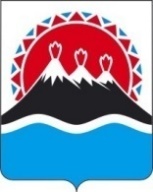 П О С Т А Н О В Л Е Н И ЕРЕГИОНАЛЬНОЙ СЛУЖБЫ ПО ТАРИФАМ И ЦЕНАМ  КАМЧАТСКОГО КРАЯ                   г. Петропавловск-КамчатскийВ соответствии с Федеральным законом от 27.07.2010 № 190-ФЗ «О теплоснабжении», постановлением Правительства Российской Федерации от 22.10.2012 № 1075 «О ценообразовании в сфере теплоснабжения», приказами ФСТ России от 13.06.2013 № 760-э «Об утверждении Методических указаний по расчету регулируемых цен (тарифов) в сфере теплоснабжения», от 07.06.2013 № 163 «Об утверждении Регламента открытия дел об установлении регулируемых цен (тарифов) и отмене регулирования тарифов в сфере теплоснабжения», Законом Камчатского края от 29.11.2019 № 396 «О краевом бюджете на 2020 год и на плановый период 2021 и 2022 годов», постановлением Правительства Камчатского края от 19.12.2008 № 424-П «Об утверждении Положения о Региональной службе по тарифам и ценам Камчатского края», протоколом Правления Региональной службы по тарифам и ценам Камчатского края от 18.12.2019 № 45ПОСТАНОВЛЯЮ:1. Утвердить и ввести в действие с 01 января 2021 года по 31 декабря 2021 года экономически обоснованные тарифы на тепловую энергию поставляемую ООО «КорякТеплоСнаб» потребителям Корякского сельского поселения Елизовского муниципального района, с календарной разбивкой согласно приложению 1.2. Утвердить и ввести в действие с 01 января 2021 года по 31 декабря 2021 года льготные тарифы на тепловую энергию на нужды отопления и горячего водоснабжения, поставляемую ООО «КорякТеплоСнаб» населению и исполнителям коммунальных услуг для населения Корякского сельского поселения Елизовского муниципального района, с календарной разбивкой согласно приложению 2.3. Утвердить и ввести в действие с 01 января 2021 года по 31 декабря 2021 года тарифы на теплоноситель, поставляемый ООО «КорякТеплоСнаб» потребителям Корякского сельского поселения Елизовского муниципального района, с календарной разбивкой согласно приложению 3.4. Утвердить и ввести в действие с 01 января 2021 года по 31 декабря 2021 года тарифы на горячую воду в открытой системе теплоснабжения (горячего водоснабжения), поставляемую ООО «КорякТеплоСнаб» потребителям Корякского сельского поселения Елизовского муниципального района, с календарной разбивкой согласно приложению 4.5. Компенсация выпадающих доходов ООО «КорякТеплоСнаб» от разницы между экономически обоснованными и льготными тарифами на тепловую энергию, поставляемую на нужды отопления и горячего водоснабжения населению и исполнителям коммунальных услуг для населения Корякского сельского поселения Елизовского муниципального района, производится за счет субсидий, предоставляемых предприятиям из краевого бюджета в соответствии с постановлением Правительства Камчатского края от 17.01.2011 № 3-П «Об установлении расходных обязательств Камчатского края по предоставлению из краевого бюджета субсидий предприятиям коммунального комплекса в целях возмещения недополученных доходов в связи с оказанием потребителям коммунальных услуг по льготным тарифам».6. Настоящее постановление вступает в силу через десять дней после дня его официального опубликования.Приложение 1к постановлению Региональной службы по тарифам и ценам Камчатского края от 09.12.2020 № XXXЭкономически обоснованные тарифы на тепловую энергию поставляемую ООО «КорякТеплоСнаб» потребителям Корякского сельского поселения Елизовского района, на 2021 год* Выделяется в целях реализации пункта 6 статьи 168 Налогового кодекса Российской Федерации (часть вторая)Приложение 2к постановлению Региональной службы по тарифам и ценам Камчатского края от 09.12.2020 № XXXЛьготные тарифы на тепловую энергию на нужды отопления и нужды горячего водоснабжения, поставляемую ООО «КорякТеплоСнаб» населению и исполнителям коммунальных услуг для населения Корякского сельского поселения Елизовского района, на 2021 год* Выделяется в целях реализации пункта 6 статьи 168 Налогового кодекса Российской Федерации (часть вторая)Приложение 3к постановлению Региональной службы по тарифам и ценам Камчатского края от 09.12.2020 № XXXТарифы на теплоноситель, поставляемый ООО «КорякТеплоСнаб» потребителям Корякского сельского поселения Елизовского муниципального района, на 2021 год* Выделяется в целях реализации пункта 6 статьи 168 Налогового кодекса Российской Федерации (часть вторая)Приложение 4к постановлению Региональной службы по тарифам и ценам Камчатского края от 09.12.2020 № XXXТарифы на горячую воду в открытой системе теплоснабжения (горячего водоснабжение), поставляемую ООО «КорякТеплоСнаб» потребителям Корякского сельского поселения Елизовского муниципального района, на 2021 год* Выделяется в целях реализации пункта 6 статьи 168 Налогового кодекса Российской Федерации (часть вторая)Примечание: приказом Министерства жилищно-коммунального хозяйства и энергетики Камчатского края от 30.11.2015 № 595 «Об утверждении нормативов расхода тепловой энергии, используемой на подогрев холодной воды для предоставления коммунальной услуги по горячему водоснабжению в муниципальных образованиях, расположенных в границах Елизовского муниципального района Камчатского края» утвержден норматив расхода тепловой энергии, используемой на подогрев холодной воды для предоставления коммунальной услуги по горячему водоснабжению ООО «КорякТеплоСнаб» потребителям Корякского сельского поселения Елизовского района. В соответствии с пунктом 42 Правил предоставления коммунальных услуг собственникам и пользователям помещений в многоквартирных домах и жилых домов, утвержденных постановлением Правительства Российской Федерации от 06.05.2011 №354, расчетная величина тарифа на горячую воду в открытой системе теплоснабжения населению и исполнителям коммунальных услуг для населения с учетом вида благоустройства составляет:Согласовано:Начальник отдела по регулированию тарифов на тепловую энергию Региональной службы по тарифам и ценам Камчатского края ___________/А.В. Стрельцова/Консультант отдела по регулированию тарифов в коммунальном комплексе Региональной службы по тарифам и ценам Камчатского края___________/О.Ю. Раздьяконова/Начальник организационно-правового отдела Региональной службы по тарифам и ценам Камчатского края___________/И.Н. Шишкова/[Дата регистрации]№[Номер документа]Об утверждении тарифов в сфере теплоснабжения ООО «КорякТеплоСнаб» на территории Корякского сельского поселения Елизовского района, на 2021 годРуководитель[горизонтальный штамп подписи 1]И.В. Лагуткина№ п/пНаименование регулируемой организацииВид тарифаГод (период)ВодаОтборный пар давлениемОтборный пар давлениемОтборный пар давлениемОтборный пар давлениемОстрый и редуцированный пар№ п/пНаименование регулируемой организацииВид тарифаГод (период)Водаот 1,2 до 2,5 кг/см2от 2,5 до 7,0 кг/см2от 7,0 до 13,0 кг/см2свыше 13,0 кг/см2Острый и редуцированный пар1.Для потребителей, в случае отсутствия дифференциации тарифов по схеме подключенияДля потребителей, в случае отсутствия дифференциации тарифов по схеме подключенияДля потребителей, в случае отсутствия дифференциации тарифов по схеме подключенияДля потребителей, в случае отсутствия дифференциации тарифов по схеме подключенияДля потребителей, в случае отсутствия дифференциации тарифов по схеме подключенияДля потребителей, в случае отсутствия дифференциации тарифов по схеме подключенияДля потребителей, в случае отсутствия дифференциации тарифов по схеме подключенияДля потребителей, в случае отсутствия дифференциации тарифов по схеме подключенияДля потребителей, в случае отсутствия дифференциации тарифов по схеме подключения1.1«КорякТеплоСнаб»одноставочный руб./Гкал20211.2«КорякТеплоСнаб»одноставочный руб./Гкал01.01.2021 -30.06.20217 213,051.3«КорякТеплоСнаб»одноставочный руб./Гкал01.07.2021 -  31.12.20217 366,01«КорякТеплоСнаб»двухставочныйХХХХХХХ«КорякТеплоСнаб»ставка за тепловую энергию, руб./Гкал«КорякТеплоСнаб»ставка за содержание тепловой мощности, тыс.руб./Гкал/ч в мес.«КорякТеплоСнаб»Население (тарифы указываются с учетом НДС)*Население (тарифы указываются с учетом НДС)*Население (тарифы указываются с учетом НДС)*Население (тарифы указываются с учетом НДС)*Население (тарифы указываются с учетом НДС)*Население (тарифы указываются с учетом НДС)*Население (тарифы указываются с учетом НДС)*Население (тарифы указываются с учетом НДС)*1.4«КорякТеплоСнаб»одноставочный руб./Гкал20211.5«КорякТеплоСнаб»одноставочный руб./Гкал01.01.2021 -30.06.20218 655,661.6«КорякТеплоСнаб»одноставочный руб./Гкал01.07.2021 -  31.12.20218 839,21«КорякТеплоСнаб»двухставочныйХХХХХХХ«КорякТеплоСнаб»ставка за тепловую энергию, руб./Гкал«КорякТеплоСнаб»ставка за содержание тепловой мощности, тыс.руб./Гкал/ч в мес.№ п/пНаименование регулируемой организацииВид тарифаГод (период)ВодаОтборный пар давлениемОтборный пар давлениемОтборный пар давлениемОтборный пар давлениемОстрый и редуцированный пар№ п/пНаименование регулируемой организацииВид тарифаГод (период)Водаот 1,2 до 2,5 кг/см2от 2,5 до 7,0 кг/см2от 7,0 до 13,0 кг/см2свыше 13,0 кг/см2Острый и редуцированный пар1.Для потребителей, в случае отсутствия дифференциации тарифовпо схеме подключенияДля потребителей, в случае отсутствия дифференциации тарифовпо схеме подключенияДля потребителей, в случае отсутствия дифференциации тарифовпо схеме подключенияДля потребителей, в случае отсутствия дифференциации тарифовпо схеме подключенияДля потребителей, в случае отсутствия дифференциации тарифовпо схеме подключенияДля потребителей, в случае отсутствия дифференциации тарифовпо схеме подключенияДля потребителей, в случае отсутствия дифференциации тарифовпо схеме подключенияДля потребителей, в случае отсутствия дифференциации тарифовпо схеме подключенияДля потребителей, в случае отсутствия дифференциации тарифовпо схеме подключенияООО «КорякТеплоСнаб»одноставочный руб./ГкалООО «КорякТеплоСнаб»двухставочныйХХХХХХХООО «КорякТеплоСнаб»ставка за тепловую энергию, руб./ГкалООО «КорякТеплоСнаб»ставка за содержание тепловой мощности, тыс.руб./Гкал/ч в мес.ООО «КорякТеплоСнаб»Население (тарифы указываются с учетом НДС)*Население (тарифы указываются с учетом НДС)*Население (тарифы указываются с учетом НДС)*Население (тарифы указываются с учетом НДС)*Население (тарифы указываются с учетом НДС)*Население (тарифы указываются с учетом НДС)*Население (тарифы указываются с учетом НДС)*Население (тарифы указываются с учетом НДС)*1.1ООО «КорякТеплоСнаб»одноставочный руб./Гкал20211.2ООО «КорякТеплоСнаб»одноставочный руб./Гкал01.01.2021 -30.06.20213 900,001.3ООО «КорякТеплоСнаб»одноставочный руб./Гкал01.07.2021 -  31.12.20213 900,00ООО «КорякТеплоСнаб»двухставочныйХХХХХХХООО «КорякТеплоСнаб»ставка за тепловую энергию, руб./ГкалООО «КорякТеплоСнаб»ставка за содержание тепловой мощности, тыс.руб./Гкал/ч в мес.№ п/пНаименование регулируемой организацииВид тарифаГод (период)Вид теплоносителяВид теплоносителя№ п/пНаименование регулируемой организацииВид тарифаГод (период)ВодаПар1.Экономически обоснованный тариф для населения и прочих потребителей (тарифы указываются без НДС)Экономически обоснованный тариф для населения и прочих потребителей (тарифы указываются без НДС)Экономически обоснованный тариф для населения и прочих потребителей (тарифы указываются без НДС)Экономически обоснованный тариф для населения и прочих потребителей (тарифы указываются без НДС)Экономически обоснованный тариф для населения и прочих потребителей (тарифы указываются без НДС)1.1ООО «КорякТеплоСнаб»одноставочный руб./куб.м01.01.2021 -30.06.202139,431.2ООО «КорякТеплоСнаб»одноставочный руб./куб.м01.07.2021 -  31.12.202140,322.Экономически обоснованный тариф для населения и исполнителей коммунальных услуг (тарифы указываются с НДС)Экономически обоснованный тариф для населения и исполнителей коммунальных услуг (тарифы указываются с НДС)Экономически обоснованный тариф для населения и исполнителей коммунальных услуг (тарифы указываются с НДС)Экономически обоснованный тариф для населения и исполнителей коммунальных услуг (тарифы указываются с НДС)Экономически обоснованный тариф для населения и исполнителей коммунальных услуг (тарифы указываются с НДС)2.1ООО «КорякТеплоСнаб»одноставочный руб./куб.м01.01.2021 -30.06.202147,322.2ООО «КорякТеплоСнаб»одноставочный руб./куб.м01.07.2021 -  31.12.202148,383.Льготный (сниженный) тариф для населения и исполнителей коммунальных услуг (тарифы указываются с учетом НДС) *Льготный (сниженный) тариф для населения и исполнителей коммунальных услуг (тарифы указываются с учетом НДС) *Льготный (сниженный) тариф для населения и исполнителей коммунальных услуг (тарифы указываются с учетом НДС) *Льготный (сниженный) тариф для населения и исполнителей коммунальных услуг (тарифы указываются с учетом НДС) *Льготный (сниженный) тариф для населения и исполнителей коммунальных услуг (тарифы указываются с учетом НДС) *3.1ООО «КорякТеплоСнабодноставочный руб./куб.м01.01.2021 -30.06.202147,323.2ООО «КорякТеплоСнабодноставочный руб./куб.м01.07.2021 -  31.12.202148,38№ п/пНаименование регулируемой организацииГод (период)Компонент на теплоноситель, руб./куб.мКомпонент на тепловую энергиюКомпонент на тепловую энергиюКомпонент на тепловую энергию№ п/пНаименование регулируемой организацииГод (период)Компонент на теплоноситель, руб./куб.мОдноставочный тариф, руб./ГкалДвухставочный тарифДвухставочный тариф№ п/пНаименование регулируемой организацииГод (период)Компонент на теплоноситель, руб./куб.мОдноставочный тариф, руб./ГкалСтавка за мощность, тыс. руб./Гкал/час в мес.Ставка за тепловую энергию, руб./Гкал1.Экономически обоснованный тариф для населения и прочих потребителей (тарифы указываются без НДС)Экономически обоснованный тариф для населения и прочих потребителей (тарифы указываются без НДС)Экономически обоснованный тариф для населения и прочих потребителей (тарифы указываются без НДС)Экономически обоснованный тариф для населения и прочих потребителей (тарифы указываются без НДС)Экономически обоснованный тариф для населения и прочих потребителей (тарифы указываются без НДС)Экономически обоснованный тариф для населения и прочих потребителей (тарифы указываются без НДС)1.1ООО «КорякТеплоСнаб»01.01.2021 -30.06.202139,437 213,051.2ООО «КорякТеплоСнаб»01.07.2021 -  31.12.202140,327 366,012.Экономически обоснованный тариф для населения и исполнителей коммунальных услуг (тарифы указываются с НДС)Экономически обоснованный тариф для населения и исполнителей коммунальных услуг (тарифы указываются с НДС)Экономически обоснованный тариф для населения и исполнителей коммунальных услуг (тарифы указываются с НДС)Экономически обоснованный тариф для населения и исполнителей коммунальных услуг (тарифы указываются с НДС)Экономически обоснованный тариф для населения и исполнителей коммунальных услуг (тарифы указываются с НДС)Экономически обоснованный тариф для населения и исполнителей коммунальных услуг (тарифы указываются с НДС)2.1ООО «КорякТеплоСнаб»01.01.2021 -30.06.202147,328 655,662.2ООО «КорякТеплоСнаб»01.07.2021 -  31.12.202148,388 839,213.Льготный (сниженный) тариф для населения и исполнителей коммунальных услуг (тарифы указываются с учетом НДС)Льготный (сниженный) тариф для населения и исполнителей коммунальных услуг (тарифы указываются с учетом НДС)Льготный (сниженный) тариф для населения и исполнителей коммунальных услуг (тарифы указываются с учетом НДС)Льготный (сниженный) тариф для населения и исполнителей коммунальных услуг (тарифы указываются с учетом НДС)Льготный (сниженный) тариф для населения и исполнителей коммунальных услуг (тарифы указываются с учетом НДС)Льготный (сниженный) тариф для населения и исполнителей коммунальных услуг (тарифы указываются с учетом НДС)3.1ООО «КорякТеплоСнаб»01.01.2021 -30.06.202147,323 900,003.2ООО «КорякТеплоСнаб»01.07.2021 -  31.12.202148,383 900,00Тип благоустройстваНорматив расхода тепловой энергии, Гкал на 1 куб.м.Расчетный тариф на горячую воду (с НДС),руб./куб. метр01.01.2021 - 30.06.202101.01.2021 - 30.06.202101.01.2021 - 30.06.2021С изолированными стояками, с полотенцесушителями0,0546260,2601.07.2021- 31.12.202101.07.2021- 31.12.202101.07.2021- 31.12.2021С изолированными стояками, с полотенцесушителями0,0546261,32